Сумська міська радаVІІІ СКЛИКАННЯ LI СЕСІЯРІШЕННЯвід 27 березня 2024 року № 4578-МРм. СумиВраховуючи звернення Акціонерного товариства «Укрпошта» (21560045), надані документи, відповідно до статей 12, 79-1, 122, пункту другого частини п’ятої статті 186 Земельного кодексу України, статті 56 Закону України «Про землеустрій», частини четвертої статті 15 Закону України «Про доступ до публічної інформації», ураховуючи протокол засідання постійної комісії з питань архітектури, містобудування, регулювання земельних відносин, природокористування та екології Сумської міської ради від 12.09.2023 № 69, керуючись пунктом 34 частини першої статті 26 Закону України  «Про місцеве самоврядування в Україні», Сумська міська рада  ВИРІШИЛА:Затвердити технічну документацію із землеустрою щодо поділу земельної ділянки комунальної власності Сумської міської територіальної громади за адресою: м. Суми, вул. Герасима Кондратьєва, 171а, кадастровий номер 5910136300:12:005:0003, площею 0,1670 га, на дві земельні ділянки: площею 0,0334 га з кадастровим номером 5910136300:12:005:0025 та площею 0,1336 га з кадастровим номером 5910136300:12:005:0026. Категорія та цільове призначення земельних ділянок: землі житлової та громадської забудови, для будівництва і обслуговування багатоквартирного житлового будинку з об’єктами торгово-розважальної та ринкової інфраструктури (код 02.10).Секретар Сумської міської ради				Артем КОБЗАРВиконавець: Клименко Юрій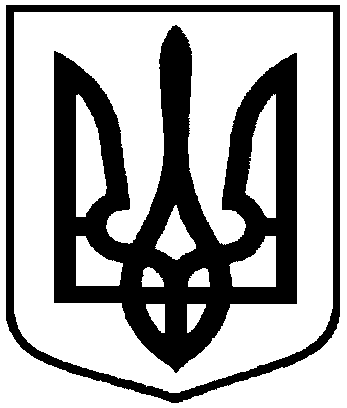 Про затвердження технічної документації із землеустрою щодо поділу земельної ділянки комунальної власності Сумської міської територіальної громади за адресою:              м. Суми, вул. Герасима                  Кондратьєва, 171а, площею 0,1670 га, на дві земельні ділянки площами 0,0334 га та 0,1336 га